Он, она.Цель: познакомить с понятием рода; закрепить навыки словообразования.Взрослый начинает фразу по типу «Он…» и называет профессию в мужском роде. Специальность должна быть подобрана таким образом, чтобы без смысловой ошибки можно было составить женский аналог. Иногда для проверки внимательности дошкольника можно включать слова, которые можно отнести к обоим родам: врач, фотограф, пекарь, композитор. Или те, которые можно употребить только в одном роде: художник, художница; медсестра, медбрат; официант, официантка; учитель, учительница.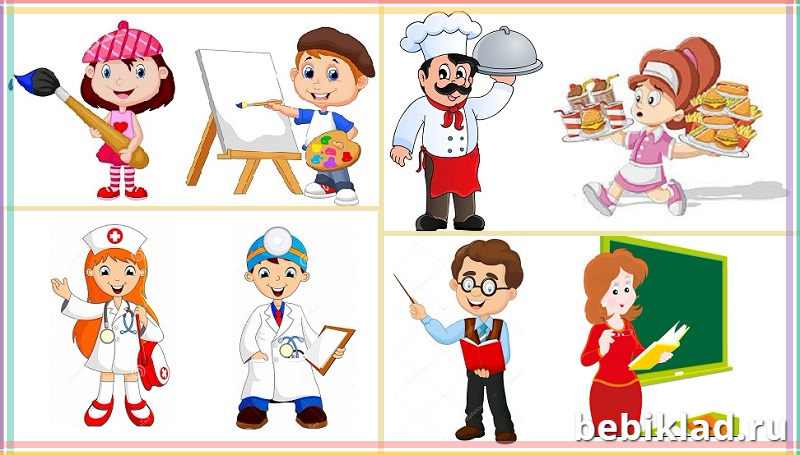 